English Year 8 – Unit 1Writing1-VERBSEn anglais, à la différence du français, la forme conjuguée du verbe ne change pas de la forme infinitive.  Exception : Avec les pronoms he/she/it, le verbe conjugué prendra un s. Ceci est valable pour la grande majorité des verbes. dormirto sleepI 	sleepyou 	sleepshe 	sleepswe 	sleepyou 	sleepthey 	sleepmangerto eatI 	eatyou 	eathe 	eatswe 	eatyou 	eatthey 	eataimerto likeI 	likeyou 	likeit       likeswe 	likeyou 	likethey 	likeIl existe néanmoins quelques exceptions. Entre autres : Les verbes qui finissent en « o » à l’infinitif, prennent la plupart du temps « es » une fois conjugué à he/she/it. 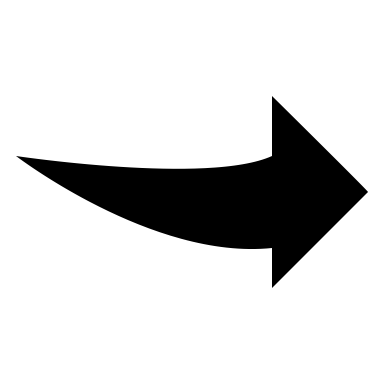 To go 		he goesTo do			she does Certains verbes irréguliers présentent des différences variables.Comme les deux verbes très communs : To have et to beTo beI 	amYou 	areHe	isWe 	areYou 	areThey 	areTo haveI 	haveYou 	haveShe 	hasWe 	haveYou 	haveThey 	have2 – DAILY ROUTINESD’autres verbes pour exprimer ses habitudes : To get up			Se lever						Transports To have breakfast		Manger le petit déjeuner		“I go to school by …. “To go to school		aller à l’école				To go home			aller à la maison				bus		busTo do homework		Faire ses devoirs				bike		véloTo have supper		Manger le repas du soir			car		voitureTo go to bed		Aller au lit (se coucher)			scooter	trottinette3 – HOURSComme en français, les heures peuvent être exprimées de deux manières différentes : analogique (horloges) et digitale (chiffres). Dans les deux cas, les heures sont exprimées dans un système de 12 heures. On utilise alors « am » pour le matin, et « pm » pour l’après-midi.15 :30 = 3 :30pm		08 :15 = 8 :15am		23 :45 = 11 :45pmAnalogique : Les heures se construisent de façon similaire à l’allemand. On donne le nombre de minutes avant ou après l’heure. Attention à « et demi » , qui fonctionne différemment qu’en allemand. Exemple :  It’s twenty to three 		=	Il est trois heures moins vingt.                          vingt      avant  trois                          Les mots à connaître : quarter - le quartpast - aprèsTo - avanthalf past - et demieO’clock - heure pilehour - l’heureminute - la minutetime - le tempsDigitale : Plus simple : on lit simplement les heures, suivies des minutes. Exemples : 	4 :30	= 	It’s four thirty.		8:50 =		It’s eight fifty.6 :15 	=	It’s six fifteen.		11:25 = 	It’s eleven twenty-five.Les nombres : FrenchEnglishNameJe m’appelle Lucie.My name is Lucie.AgeJ’ai 11 ans. I’m eleven years old.YearJe suis en huitième année.I’m in Year eight.School’s nameLe nom de mon école est le Rocher.My school’s name is Rocher.TransportJe vais à l’école en voiture.I go to school by car.8:15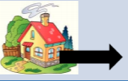 Je pars de la maison à 8 :15.I leave at quarter past eight.15’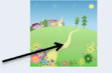 Ça me prend 15 minutes.(pour aller à l’école)It takes fifteen minutes.8 :30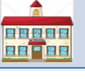 L’école commence à 8 :30.School starts at half past eight.Favourite subject : FrenchMa branche scolaire préférée est le françaisMy favourite subject is French.Favourite day : Tuesday + ReasonMon jour préféré est mardi parce que j’ai le français.My favourite day is Tuesday because I have French.10ten20twenty30thirty40forty50fifty1one11eleven21twenty-one31thirty-one41forty-one51fifty-one2two12twelve22twenty-two32thirty-two42forty-two52fifty-two3three13thirteen23twenty-three33thirty-three43forty-three53fifty-three4four14fourteen24twenty-four34thirty-four44forty-four54fifty-four5five15fifteen25twenty-five35thirty-five45forty-five55fifty-five6six16sixteen26twenty-six36thirty-six46forty-six56fifty-six7seven17seventeen27twenty-seven37thirty-seven47forty-seven57fifty-seven8eight18eighteen28twenty-eight38thirty-eight48forty-eight58fifty-eight9nine19nineteen29twenty-nine39thirty-nine49forty-nine59fifty-nine